网关产品说明书（IIG1000E工业综合网关）v1.01 产品简介产品概述IIG1000E工业综合网关是由杭州玖欣物联科技有限公司开发的物联网平台中的边缘设备，属于工业物联网的感知层，通过串口或者以太网连接现场设备PLC、 OPC、变频器、仪表等，将数据通过以太网、GPRS、4G网络,通过MQTT、http等协议传输到工业互联网平台，完成数据实时采集。也可与云端进行远程反向通讯，通过IIOT平台的远程配置,实时调整其采集参数，做到了设备业务的灵活性和可靠性。产品外观及尺寸IIG1000E工业综合网关外形尺寸图1-2如下：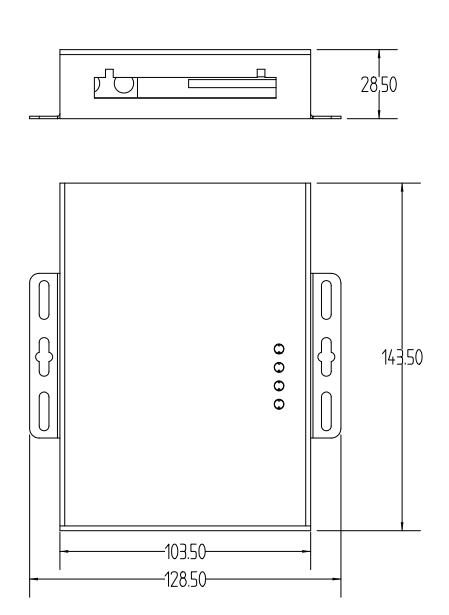 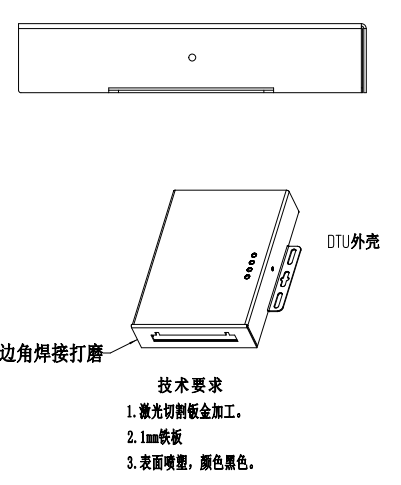 图1-2 IIG1000E工业综合网关外形尺寸图设备详解图设备接线端子图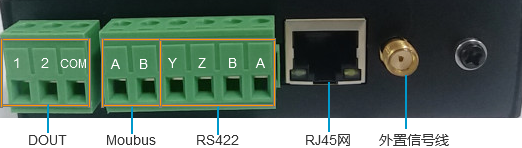 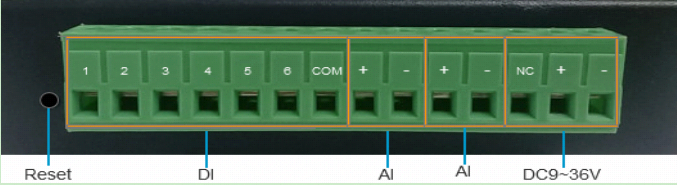 工作环境为了IIG1000E工业综合网关更可靠的、准确采集数据，对网关安装环境做出以下要求。详见IIG1000工作环境见表1-1：表1-1 IIG1000E工业综合网关工作环境产品特点功能和特点支持多种通讯协议支持MQTT、Http/s等工业互联网数据传输协议，支持系列PLC、Modbus等数据采集协议；支持Lwm2m协议，支持工业互联网平台统一设备管理；支持多种通信接口支持4路低频DI、2路高频DI、2路DO输出；支持1路485、1路422接口、1路10/100M Ethernet以太网接口，支持4G上传工业互联网平台；支持主流PLC协议解析支持西门子、三菱、欧姆龙等PLC协议解析；支持远程操作支持远程数据采集点定义， 指令和定时任务下发；支持透明通道，支持PLC远程程序下载，PLC远程调试等功能；支持华为liteos操作系统支持码率平滑，适应无线传输支持本地数据存储、断点续传、断网保护等功能支持数据采集系统表 1-2 IIG1000E工业综合网关支持采集系统列表硬件接口及通讯接口1、硬件接口1路RS485串行通信接口1路RS422串行通信接口1路RJ45以太网口GPRS天线接口2路开关量输出6路开关量输入2路模拟量输入DC:9~36V电源接口通讯接口GPRS/4G 无线通信RS485通讯10/100M Ethernet IEEE-802.3（u）以太网口通信接口说明485接口说明Modbus设备通信通过串口EIA-485物理层进行。对于串行连接，存在两个变种，它们在数值数据表示不同和协议细节上略有不同。Modbus RTU是一种紧凑的，采用二进制表示数据的方式，Modbus ASCII是一种人类可读的，冗长的表示方式。具体使用根据公司进行定制。注：485 终端电阻为120欧姆，一般在超过300米的布线的时候才有必须使用终端电阻。注意布线时，使用屏蔽的A+和B-双绞线，以减少信号干扰。不要和强电放在同一个桥架。5.2 RJ45接口说明本设备网口是10M/100M自适应的，网口定义如下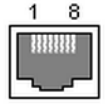 表 1-3 接口说明支持工业现场协议表 1-4 IIG1000E工业综合网关支持协议列表指示灯状态说明表1-5 IIG1000E工业综合网关指示灯状态技术参数表1-6 IIG1000E工业综合网关技术参数产品及配件表 1-7 IIG1000E工业综合网关产品及配件采集数据配置信息表 1-8 IIG1000E工业综合网关采集数据配置信息2产品电磁兼容测试2.1群脉冲测试±2V，5/50us Tr/Td 5kHz 重复频率 满足 GB/T 17799.2-2003 《电磁兼容通用标准 工业环境中的抗扰度试验》性能判据A的要求。试验方法按照《GB/T17626.4-2008 电磁兼容 试验和测量技术 电快速瞬变脉冲群试验》要求。 2.2雷击浪涌测试差模±2kV 共模±4kV 正负各 5次 满足 GB/T 17799.2-2003《电磁兼容 通用标准 工业环境中的 抗扰度试验》性能判据 A 的要求。	试验方法按照《GB/T17626.5-2008 电磁兼容 试验和测量技术 浪涌(冲击) 抗扰度试验》要求。2.3工频磁场 50Hz，60A/m 满足GB/T 17799.2-2003《电磁兼容通用标准工业环境中的抗扰度试验》性能判据 A 的要求。试验方法按照《GB/T17626.8-2006 电磁兼容试验和测量技术工频磁场抗扰度试验》要求。 2.4静电放电 ±8kV 空气放电，正负极性各 10 次；应满足 GB/T 17799.2-2003《电磁兼容通用标准 工业环境中的抗扰度试验》性能判据 B 的要求。试验方法按照《GB/T17626.2-2006 电磁兼容试验和测量技术静电放电抗扰度试验》要求。序号基础环境适宜条件01存储温度-40°C ～85°C02工作温度-20°C ～70°C03相对湿度10%～95%，非凝结04振动05电磁波频率06冲击脉冲宽度序号数据采集系统协议备注01PLC西门子、三菱、欧姆龙、AB等主流协议序号名称描述1TX+Transfer Data+ 2TX- Transfer Data- 3RX+ Receive Data+ 4PHY-VCC 变压器抽头电压 5PHY-VCC 变压器抽头电压 6RX- Receive Data- 7N.C. None Connect 8N.C. None Connect 序号协议说明支持协议备注01西门子PLC数据集成支持PPI协议采集01西门子PLC数据集成支持MPI协议采集01西门子PLC数据集成支持ModbusRTU协议采集01西门子PLC数据集成支持ModbusTCP协议采集01西门子PLC数据集成支持S7/TCP协议采集02三菱PLC数据集成支持MC-FX-1E协议采集02三菱PLC数据集成支持MC-QnA-3E协议采集03欧姆龙PLC数据集成支持HostLink-Cmode协议采集03欧姆龙PLC数据集成支持HostLink-FINS协议采集03欧姆龙PLC数据集成支持FINS/TCP协议采集04基恩士PLC数据集成支持HostLink(串口)协议采集04基恩士PLC数据集成支持MC-QnA-3E(网口)协议采集04基恩士PLC数据集成支持HostLink(网口)协议采集05AB  PLC数据集成支持CIP协议采集序号指示灯状态状态说明备注01POWER亮上电正常电源指示灯01POWER灭未上电电源指示灯02CLOUD长亮透传模式MQTT连网指示02CLOUD灭MQTT连接失败MQTT连网指示02CLOUD闪烁正常通信MQTT连网指示03WORK长亮网关运行正常网关状态指示03WORK灭故障网关状态指示03WORK闪烁升级状态网关状态指示04NET长亮正常通信无线模块连网指示04NET闪烁透传模式无线模块连网指示04NET灭未连网无线模块连网指示序号参数名称参数值备注01供电电压9-36V02通讯方式4G/wifi/以太网03工作模式服务器/客户端04产品重量05平均功耗3.5W序号部件数量用途01IIG1000E工业综合网关1台数据采集02天线1根长度依实际情况可定制03合格证1序号名称地址数据类型数据单位01A相电压0x01floatV020304